Таблица для размещения на сайтах информацию№ФИО педагога/тех.персоналаНаименование организации, должностьФото3*4Нагрузка и расписание№ приказа и дата назначенияКакую категорию имеет, приказ № дата присвоения, наличие сертификатовСведения о перевдижении по образовательным учреждениям (приказ об увольнении №, дата, куда был трудоустроен)1Темиргалиев Кабдулманап КабдуловичЗавхоз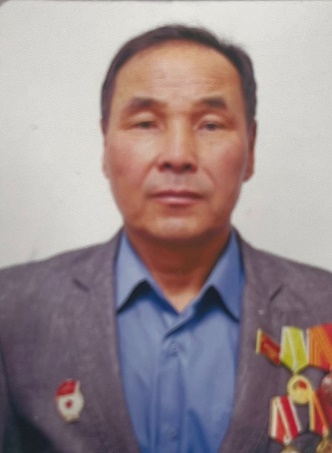 Завхоз1 ст.Приказ №38/110.11.20222Туребекова Шолпан АбдуахитовнаМедик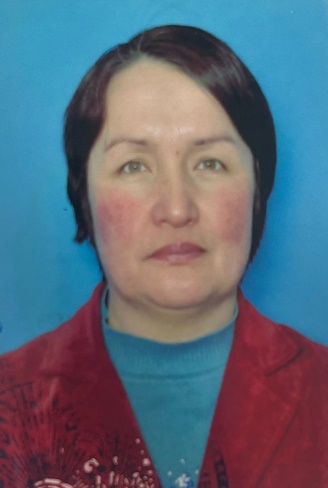 Медик0,5 ст.Приказ №3Шарипова Алтынай Каирбековнатехничка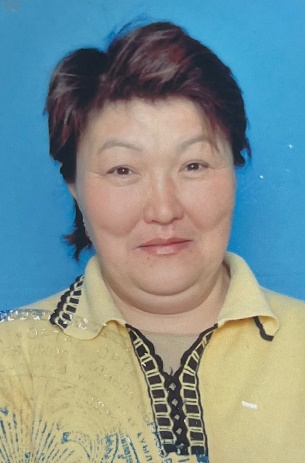 Техничка1 ст.4Салимова Нургайша Алимовнатехничка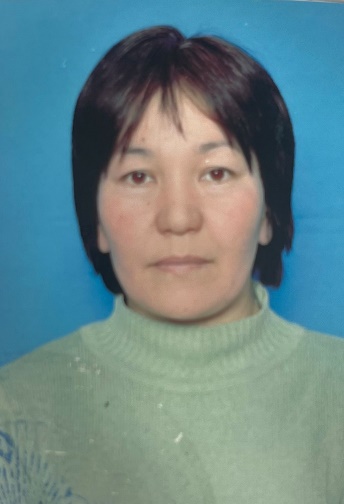 Техничка1 ст.Приказ №3902.09.20025Умурзаков Канат Хамитовичсторож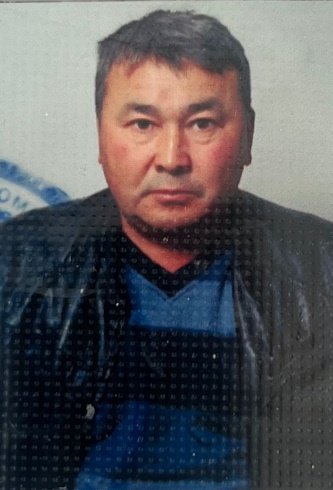 Сторож1 ст.Приказ №1601.09.20156Кабдрахманов Каергали Амангельдиновиясторож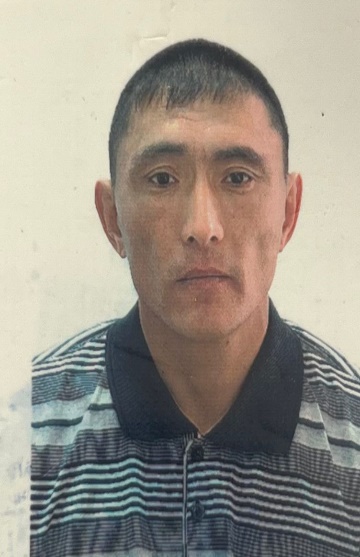 Сторож 1 ст.Приказ №1531.07.20067Кожин Бекдаул Тобетовичсторож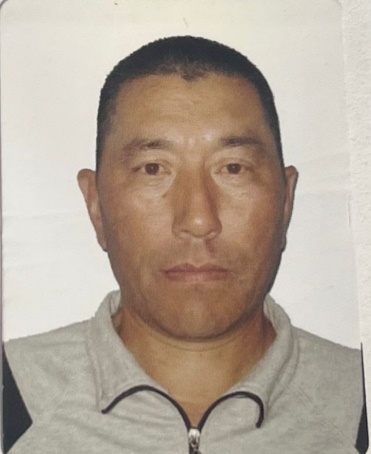 Сторож1 ст.Приказ №1008.11.20218Беспаева Салтанат Жумабековнаповар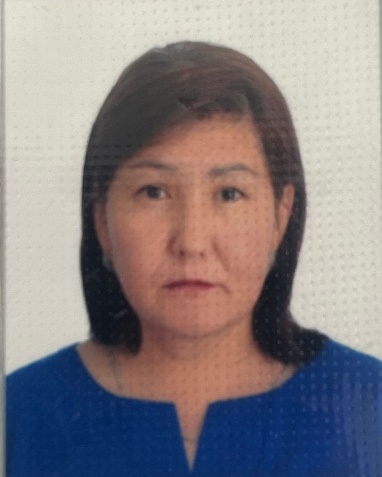 Повар0,5ст.Приказ №1029.08.20169Жусупова Гульдана Максутовнаповар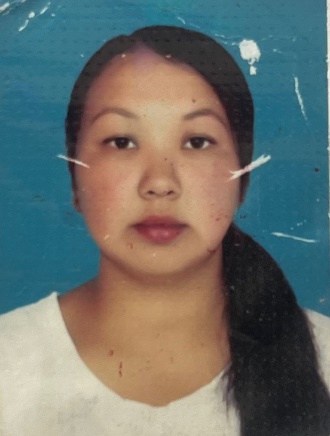 Повар0,5 стПриказ №3203.10.202210Оспанова Гульмира Хамзиновнатехничка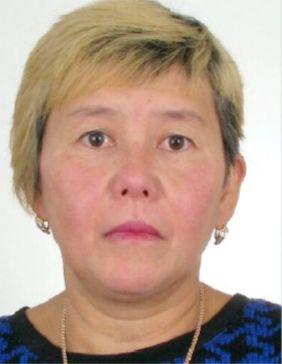 Техничка1 ст.Приказ №105.01.201111Нургалиева Алтын ЕрмековнаПомощник воспитателяОператор стиральной машины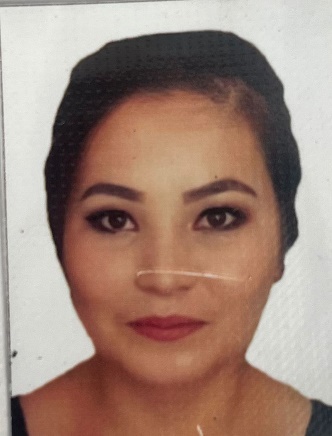 Помощник воспитателя0,5 ст.Оператор стиральной машины0,5 ст.Приказ №2501.09.202.212Тналенова Алтын ИсламбековнаПомощник воспитателяТехничка 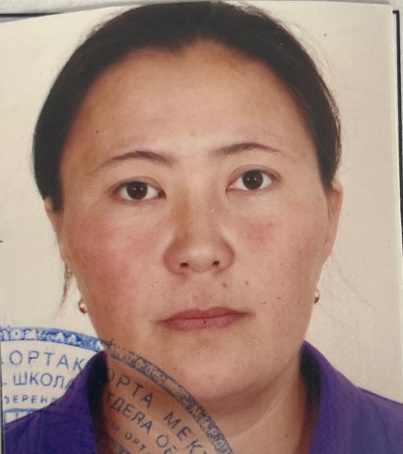 Помощник воспитателя0,5 ст.Техничка0,5 ст.Приказ №2631.10.201313Жентуха Казбек ТолегеновичРабочий по ремонту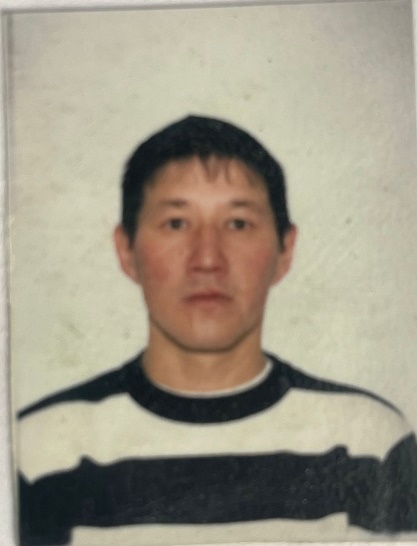 Рабочий по ремонту1 ст.Приказ №3810.11.2022